Registration FormSchool of Advanced Foot Care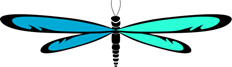 REGISTRATION QUESTIONNAIRE Student First & Last Name: ⎽⎽⎽⎽⎽⎽⎽⎽⎽⎽⎽⎽⎽⎽⎽⎽⎽⎽⎽⎽⎽⎽⎽⎽⎽⎽⎽⎽⎽⎽⎽⎽   Nursing Designation: ⎽⎽⎽⎽⎽⎽⎽⎽⎽⎽⎽⎽⎽⎽⎽⎽⎽⎽⎽⎽⎽⎽⎽⎽⎽⎽⎽⎽⎽⎽⎽⎽Current Nursing License Number: ⎽⎽⎽⎽⎽⎽⎽⎽⎽⎽⎽⎽⎽⎽⎽⎽⎽⎽⎽⎽⎽⎽⎽⎽⎽⎽⎽⎽⎽⎽⎽⎽Are you active in nursing? Have you previously completed an advanced nursing foot care course? If so, have you recently been practicing?What is your desired outcome from taking this course?Are you prepared to spend a week training with us on site? Are you willing to wear a surgical mask and face shield as per standards? Are you willing to have a COVID-19 swab test? Results will be required before entering our facility. I ⎽⎽⎽⎽⎽⎽⎽⎽⎽⎽⎽⎽⎽⎽⎽⎽⎽⎽⎽⎽⎽⎽⎽⎽⎽⎽⎽⎽⎽⎽⎽⎽ (your name) confirm that the information provided above is true. I understand that this information will remain confidential with Jenuine Care Inc and their staff members.Signature:⎽⎽⎽⎽⎽⎽⎽⎽⎽⎽⎽⎽⎽⎽⎽⎽⎽⎽⎽⎽⎽⎽⎽⎽⎽⎽⎽⎽⎽⎽⎽⎽		Date: ⎽⎽⎽⎽⎽⎽⎽⎽⎽⎽⎽⎽⎽⎽⎽⎽COURSE CONFIDENTIALITY FORMI agree to use the course information provided as a means to learn and further my knowledge as a nurse. At no time will I copy or utilize the information to my own benefit and/or for other teaching means. I will only print sections of the course that are deemed printable, using them as a means to develop my knowledge in foot care. All people and images utilized and/or viewed during the course will remain confidential. As a registered nurse or registered practical nurse, I will respect the clients, facility staff members and teachers. All confidential information is to remain confidential and will not be shared with others.By signing, I agree to the above information and hold true to this confidentiality agreement.In addition to the confidentiality agreement, I am aware of the information I will be provided depending on the course I have selected and paid for. I understand that the JC Model version of the course provides additional business related mentoring, while the Advanced Foot Care Course does not include teaching beyond the basic skills of a foot care nurse. Signature: ⎽⎽⎽⎽⎽⎽⎽⎽⎽⎽⎽⎽⎽⎽⎽⎽⎽⎽⎽⎽⎽⎽⎽⎽⎽⎽⎽⎽⎽⎽⎽⎽		Date: ⎽⎽⎽⎽⎽⎽⎽⎽⎽⎽⎽⎽⎽⎽⎽⎽Jenuine Care Inc. Witness: ⎽⎽⎽⎽⎽⎽⎽⎽⎽⎽⎽⎽⎽⎽⎽⎽	 	Date: ⎽⎽⎽⎽⎽⎽⎽⎽⎽⎽⎽⎽⎽⎽⎽⎽PAYMENT FORM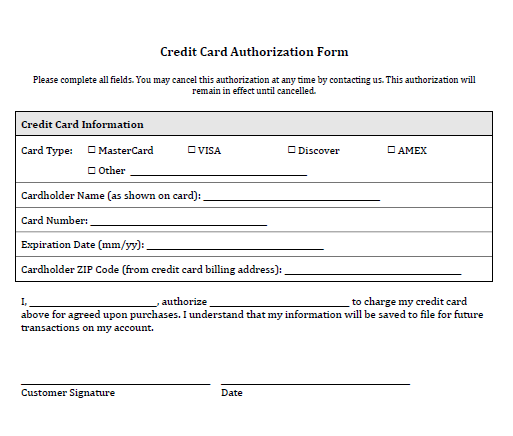 